医院无人配送目前，已经进驻的医院包括武汉金银潭、中山大学附属第三医院、深圳第一人民医院、深圳第二人民医院、深圳大学第一附属医院、梅州市委党校隔离区。梅州市委党校：http://www.meizhou.cn/2020/0214/613497.shtml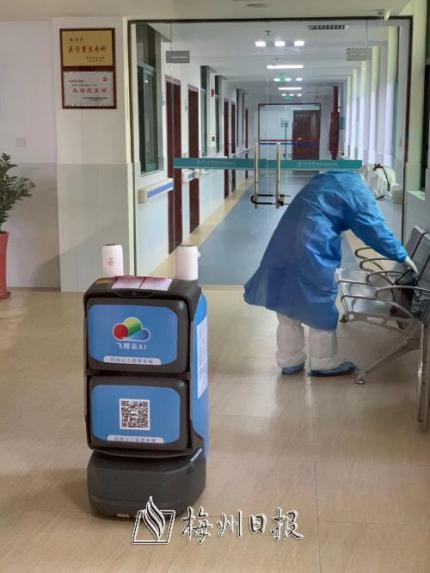 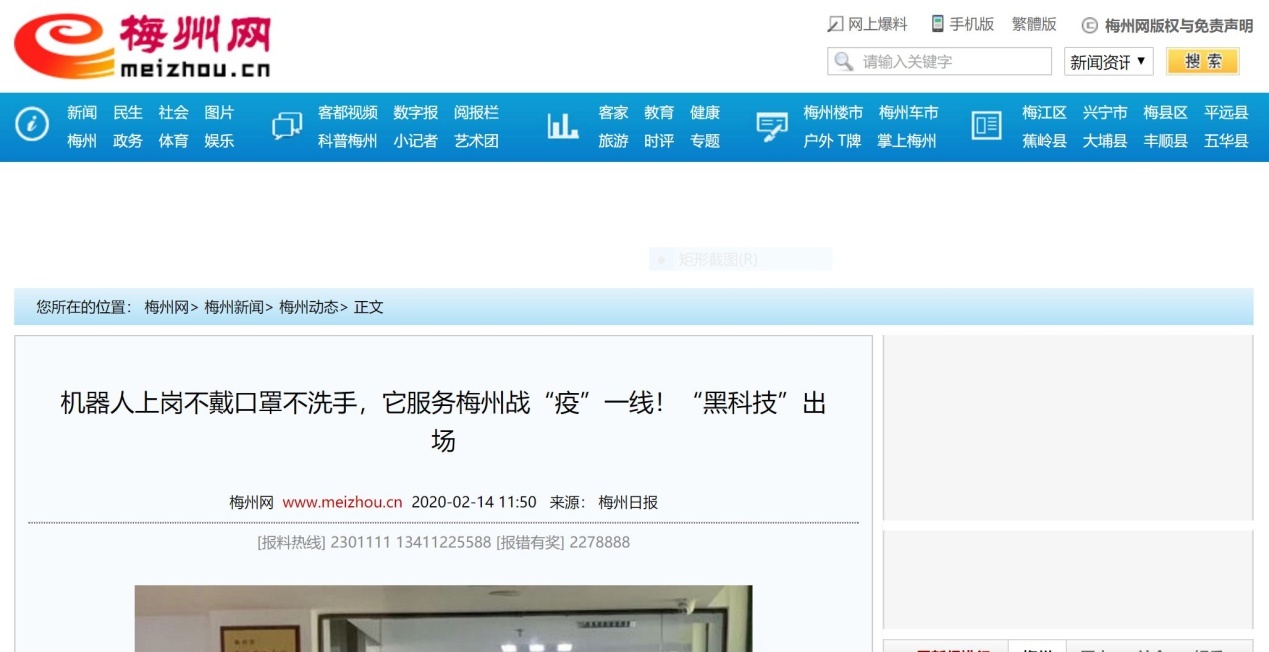 武汉金银潭医院：https://m.thepaper.cn/newsDetail_forward_6167255?from=groupmessage&isappinstalled=0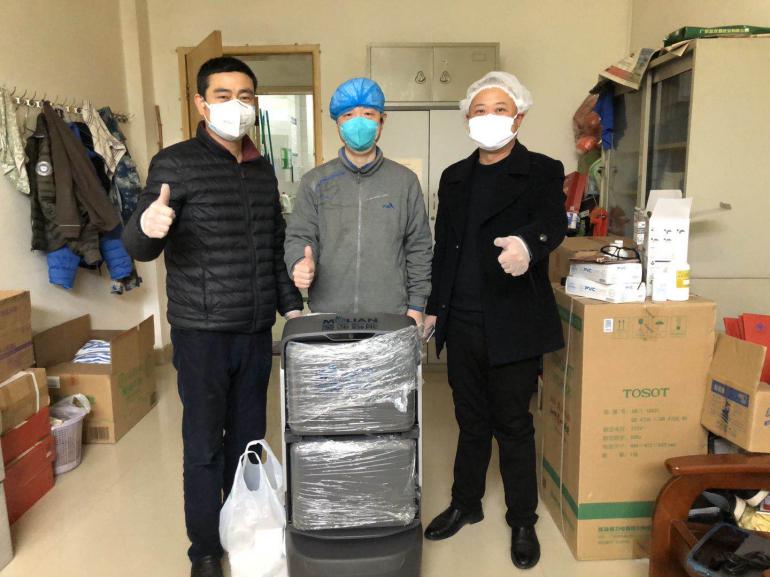 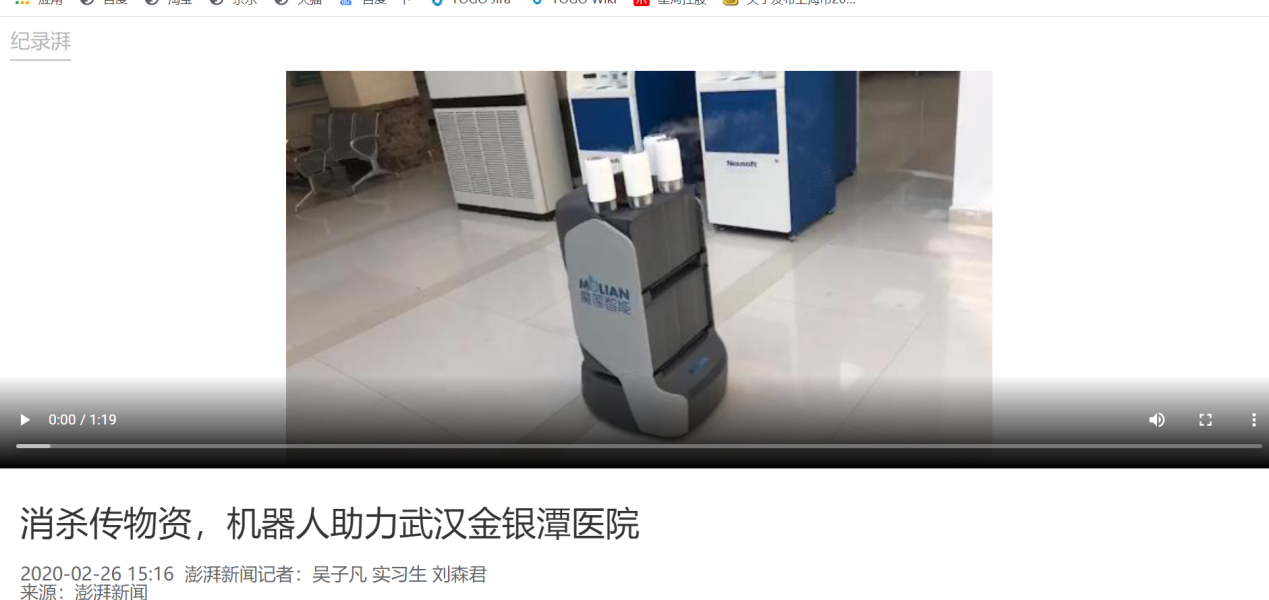 中山大学第三附属医院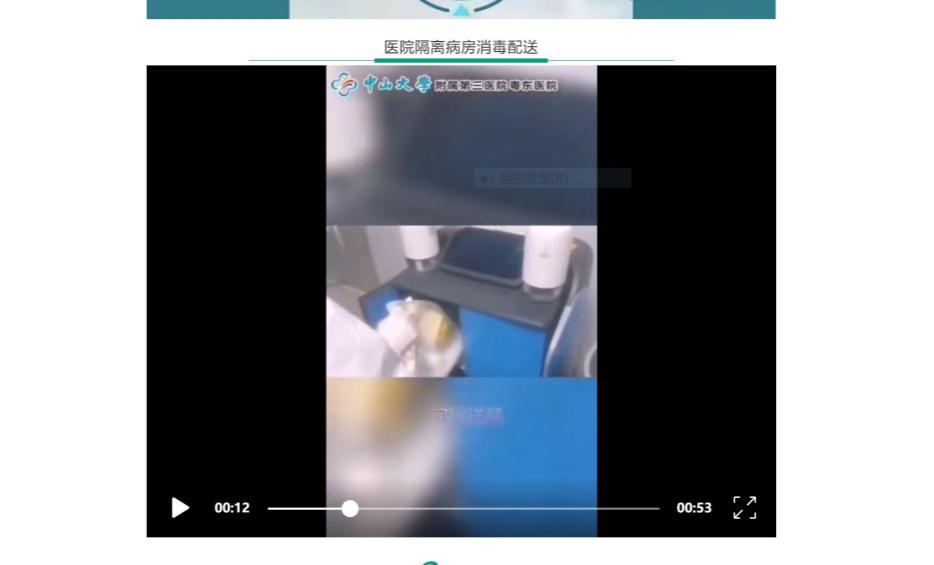 园区防疫消杀深圳星河WORLD园区引入YOGO ROBOT自主研发的YOGO喷雾消杀机器人，主要用于写字楼的日常消毒。在人员密度高、流动性强的室内空间，机器人可以自主规划消毒路径，对室内公共场所进行多点消毒。360度的全息感知系统，使它能够实时感知室内环境，在进行消毒作业时避开行人，保证园区业主的安全。该项目吸引总计吸引62家媒体、共计70篇新闻报道，包括人民网、新华社、光明网、中新网、南方+、深圳特区报、南方都市报、今日头条、奥一网、中国机器人网、钛媒体、亿欧网等全国极具影响力的媒体平台。例：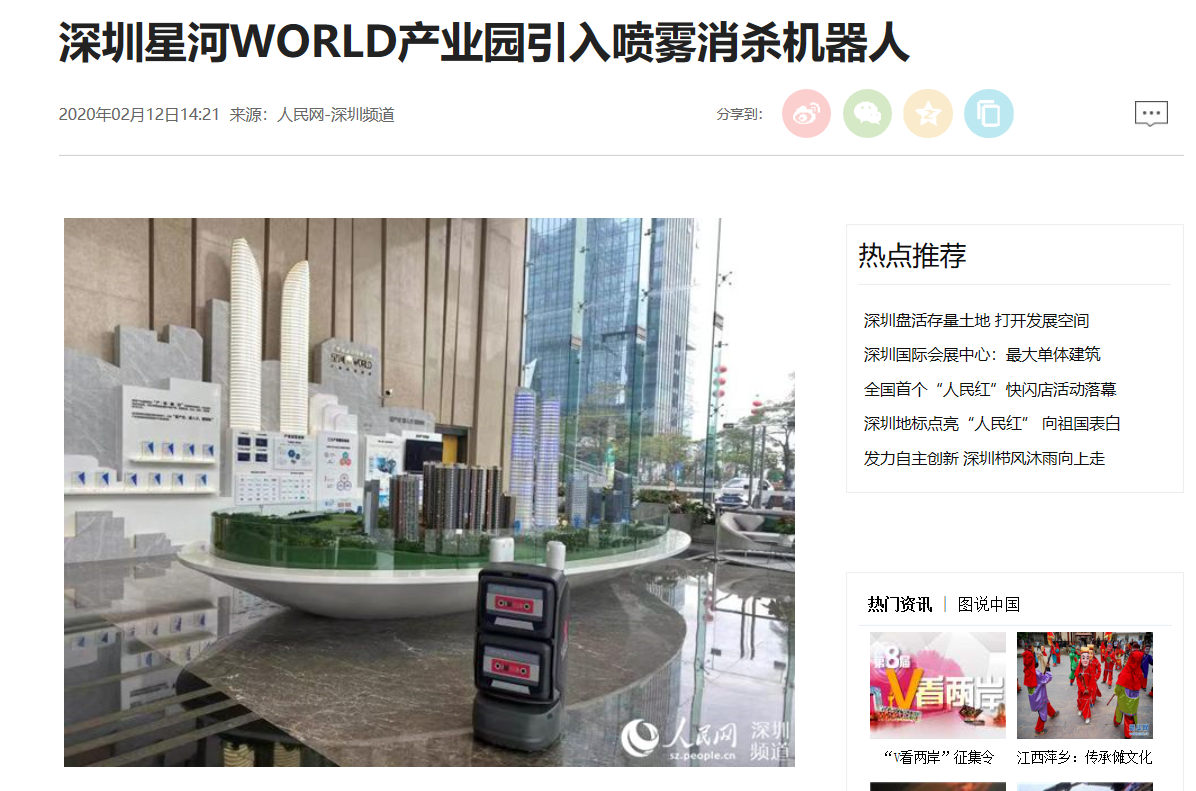 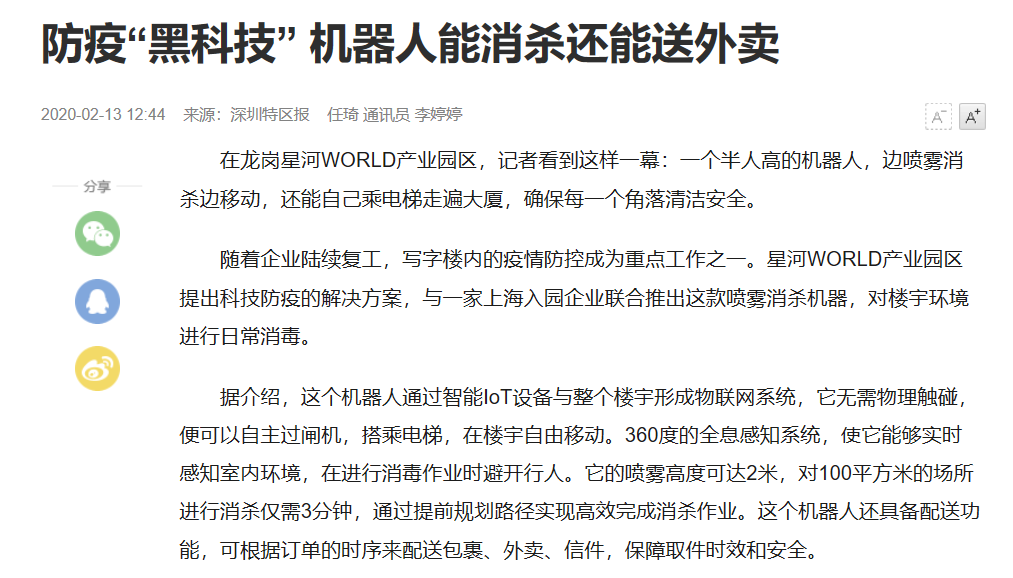 附该项目媒体报道链接：党政媒体（11篇）1、人民网：深圳星河WORLD产业园引入喷雾消杀机器人http://sz.people.com.cn/n2/2020/0212/c202846-33788943.html?from=singlemessage&isappinstalled=02、光明日报APP：喷雾消杀机器人亮相深圳星河园区http://share.cloud.gmw.cn/yunmei-share/?shareTitle=%E5%96%B7%E9%9B%BE%E6%B6%88%E6%9D%80%E6%9C%BA%E5%99%A8%E4%BA%BA%E4%BA%AE%E7%9B%B8%E6%B7%B1%E5%9C%B3%E6%98%9F%E6%B2%B3%E5%9B%AD%E5%8C%BA&shareImg=https://s.cloud.gmw.cn/2016/json/upload/resources/image/2016/12/13/6100070.png&shareDes=&sourceUrl=http://s.cloud.gmw.cn/gmrb/c/2020-02-12/1364491.shtml&articleId=1364491&token=2f6682240caa4797f0fe1b5dc7e0e860&from=singlemessage&isappinstalled=03、中新网广东：深圳星河产业携手YOGO ROBOT科技防疫http://www.gd.chinanews.com/wap/2020/2020-02-12/407038.shtml4、央广网：科技防疫 深圳首家喷雾消杀YOGO机器人落户园区http://sz.cnr.cn/szfwgb/szyw/20200211/t20200211_524970196.shtml5、南方+APP：可自主过闸机，搭乘电梯！龙岗这个园区使用机器人进行喷雾消杀|创新之区 科技战"疫"https://static.nfapp.southcn.com/content/202002/11/c3102964.html?colID=0&code=200&msg=%E7%99%BB%E5%BD%95%E6%88%90%E5%8A%9F&evidence=da089b9b-a453-4373-9362-8734a16366bb&firstColID=6616&appversion=6310&from=singlemessage&isappinstalled=0&layer=2&share_token=NmM3MWU2ODgtNzMyNy00Mzk3LWE5ODktZmMxZDVlNjIwMTY5&date=bnVsbA%3D%3D6、南方网：防疫“黑科技” 机器人能消杀还能送外卖（来源：深圳特区报）http://economy.southcn.com/e/2020-02/13/content_190315985.htm7、读特新闻：防疫“黑科技” 来了！这个机器人能喷雾消杀，还能送外卖https://www.dutenews.com/p/249878.html8、深圳新闻网：喷雾消杀机器人亮相深圳星河园区（来源：光明日报）http://www.sznews.com/news/content/2020-02/13/content_22857678.htm9、深圳新闻网地产：抗击疫情 深企行动|科技防疫，深圳首家喷雾消杀YOGO机器人落户星河WORLD园区http://dc.sznews.com/content/mb/2020-02/11/content_22850370.htm?from=groupmessage10、龙岗融媒：自动“扫楼”消毒，还能送包裹外卖……星河WORLD园区这个机器人真厉害！https://zslgapp.sznews.com/jhxtapi/files/szxw/News/202002/12/27223.html?nid=27223&t=896&share=1&device=ffffffff-ee91-3db4-4439-7b604c825a5211、龙岗政府在线：龙岗星河WORLD产业园用上防疫“黑科技”（来源：深圳新闻网）http://www.lg.gov.cn/xxgk/xwzx/zwdt/202002/t20200213_19010409.htm二、门户网站（5篇）1、腾讯网：科技防疫！深圳首家喷雾消杀YOGO机器人落户星河WORLD园区https://view.inews.qq.com/a/20200211A0G8KN00?uid=100171311528&shareto=wx&devid=47C3B1B0-BB23-4C96-83E3-99DDA5345D4A&qimei=47c3b1b0-bb23-4c96-83e3-99dda5345d4a2、腾讯网：深圳一产业园引入机器人当清洁员及送外卖，一台机器人负责30层（来源：南方都市报）https://new.qq.com/omn/20200211/20200211A0PXXX00.html3、网易：科技防疫，深圳首家喷雾消杀YOGO机器人落户星河WORLD园区http://m.house.163.com/sz/xf/web/news_detail.shtml?docid=F56KLON3000788D94、搜狐网：科技防疫，深圳首家喷雾消杀YOGO机器人落户星河WORLD园区（来源：南方都市报）https://www.sohu.com/a/372202869_1617955、凤凰网：科技防疫！深圳首家喷雾消杀YOGO机器人落户星河WORLD园区https://sz.ihouse.ifeng.com/news/2020_02_11-52574710_0.shtml三、产经媒体（7篇）1、中国科技网（科技日报）：科技防疫，深圳喷雾消杀机器人上场http://www.stdaily.com/index/kejixinwen/2020-02/11/content_866218.shtml2、新浪财经头条：科技防疫，深圳首家喷雾消杀YOGO机器人落户星河WORLD园区https://t.cj.sina.com.cn/articles/view/5099546123/12ff4e60b00100u0x0?wm=3200_0001&from=qudao&sendweibouid=5099546123&autocallup=no3、乐居财经：科技防疫，深圳首家喷雾消杀YOGO机器人落户星河WORLD园区https://m.news.leju.com/news-6632860133120851953.html?originflag=commonshare&from=timeline4、深圳商报：深圳首家喷雾消杀YOGO机器人亮相星河WORLD园区，3分钟消杀面积100平方米（头版导图）http://szsb.sznews.com/MB/content/202002/12/content_818731.html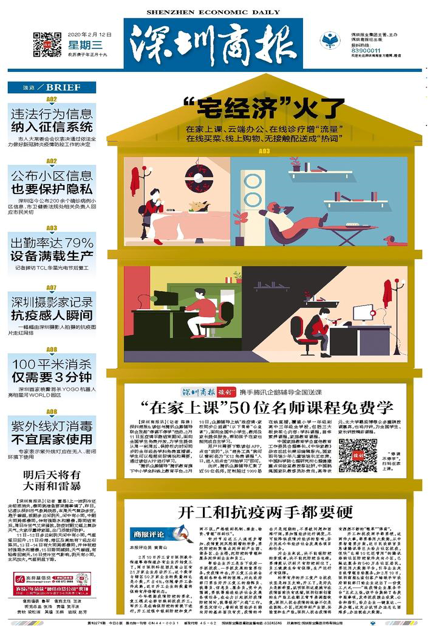 5、香港商报：科技防疫！深圳首家噴霧消殺YOGO機器人落戶星河WORLD園區http://www.hkcd.com/content_place.php?id=886746、读创APP：科技防疫！深圳首家喷雾消杀YOGO机器人落户星河WORLD园区https://appdetail.netwin.cn/web/2020/02/dbc6346772f9d382c6e4bfd3643616c7.html7、读创APP：科技防疫显神威，深圳首家喷雾消杀YOGO机器人落户星河WORLD园区https://appdetail.netwin.cn/web/2020/02/5319ddb79dc52299631c6f44117ab305.html8、新华财经：【财经战“疫”】深圳首家机器人防疫园区启用 YOGO携手星河产业科技抗疫https://bm.cnfic.com.cn/share/index.html?from=groupmessage&isappinstalled=0#/share/articleDetail/1718390/1市民媒体（7篇/次）1、今日头条：科技防疫，深圳首家喷雾消杀YOGO机器人落户星河WORLD园区https://www.toutiao.com/i67921034764080911492、奥一网：科技防疫，深圳首家喷雾消杀YOGO机器人落户星河WORLD园区http://szhome.oeeee.com/html/202002/11/878522.html3、奥一网：深圳一产业园引入机器人当保洁和送餐 一台机器人负责30层（来源：南方都市报）http://szhome.oeeee.com/html/202002/12/879075.html4、晶报APP：科技防疫显神威，深圳首家喷雾消杀YOGO机器人落户星河WORLD园区https://appimg.allcitysz.com/template/displayTemplate/dist/index.html#/newsDetail/534081?isShare=true4、ZAKER：深圳晚报：深晚报道｜科技助力防疫! 这些机器人能当“清洁员”又能当“外卖小哥”https://app.myzaker.com/news/article.php?pk=5e4289a91bc8e0fa610004505、深圳大件事：深圳一产业园引入机器人当清洁员及送外卖，一台机器人负责30层（阅读量：1.7w+）https://m.mp.oeeee.com/a/BAAFRD000020200211262302.html?wxuid=ogVRcdE9DlsGwhTAmy7eusx-slzM&wxsalt=a57ebe6、天天快报：深圳星河WORLD产业园引入喷雾消杀机器人（来源：人民网）http://kuaibao.qq.com/s/20200212A0DWJY00?refer=spider7、龙岗广播9918、ZAKER（深圳晚报）：深晚报道 |深圳首家机器人防疫园区正式启用https://app.myzaker.com/news/article.php?pk=5e4274e01bc8e0fa610004179、齐鲁晚报：科技战疫，全国首个机器人防疫园区在深圳启用https://m.ql1d.com/share/module/general.html?id=11377548&from=singlemessage地产媒体（6篇）1、深圳房信网：科技防疫！深圳首家喷雾消杀YOGO机器人落户星河WORLD园区（阅读量：4100+）http://toutiao.szhome.com/detail/326997.html2、深圳乐居网买房：科技防疫，深圳首家喷雾消杀YOGO机器人落户星河WORLD园区https://sz.leju.com/news/2020-02-11/15566632905063990088322.shtml3、房掌柜：科技防疫 深圳首家喷雾消杀YOGO机器人落户星河WORLD园区http://sz.fzg360.com/api.php/a?id=605493.html4、安居客：科技防疫，深圳喷雾消杀YOGO机器人落户星河https://sz.news.anjuke.com/news-668781.html5、深圳壹地产：科技防疫，深圳首家喷雾消杀YOGO机器人落户星河WORLD园区（阅读量：2500+）https://mp.weixin.qq.com/s/sNPszylpZlm2zom4fAkhQw6、买房之前：科技防疫 深圳首家喷雾消杀YOGO机器人落户星河WORLD园区http://news.maifangzhiqian.com/news/posts/details/2523?from=groupmessage&isappinstalled=0科技媒体（12篇）1、中国机器人网：深圳首家机器人防疫园区正式启用，YOGO携手星河产业科技抗疫http://www.robot-china.com/wap/mobile.php?action=pc2、中国机器人网官微：【案例】机器人神助攻！2.5万人园区复工后的防疫记录！（阅读量：1300+）https://mp.weixin.qq.com/s/nOg_upGn8bisbkoizEBuzw3、亿欧网：深圳首家机器人防疫园区正式启用，YOGO携手星河产业科技抗疫https://www.iyiou.com/breaking/40052.html?share_from=0ea4832mX-2efZZB06fYpNhqQkeOpyrUXOYiZJgir6Gk-8hj-lfZM7EQK2gXagtA6ScD2w1PYAKLTITdHiq1NqzTQJEQyl22S_5TflO8qI3UiDWHFiZpWt_Yw4、赛迪网：深圳首家机器人防疫园区正式启用，YOGO携手星河产业科技抗疫http://m.ccidnet.com/pcarticle/105115765、钛媒体APP官方微博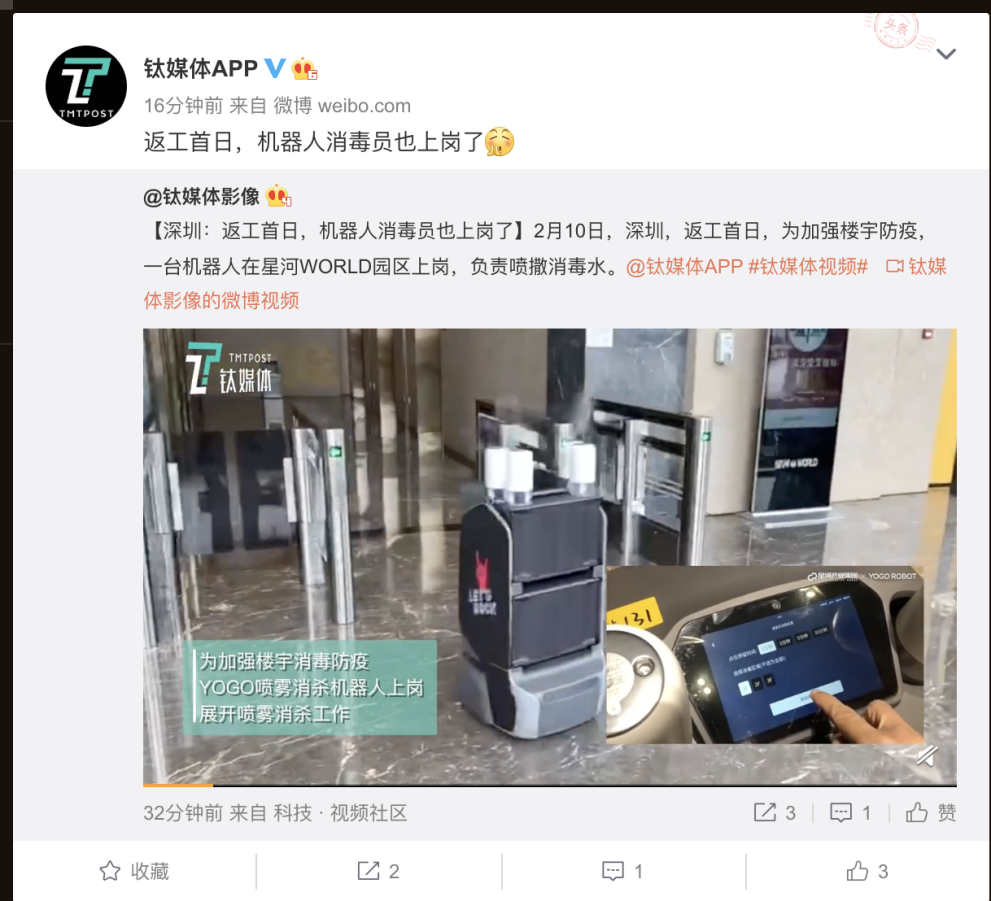 6、新浪科技：深圳首家机器人防疫园区正式启用，YOGO携手星河产业科技抗疫https://tech.sina.cn/2020-02-12/detail-iimxxstf0863704.d.html?from=wap7、TechWeb：防疫“黑科技”来了！这个机器人能消毒，还能送外卖！http://prnews.techweb.com.cn/qiyenews/archives/157881.html8、泡泡网：复工首周，深圳首家机器人防疫园区正式启用http://m.pcpop.com/article_6139232.html9、CSDN：机器人神助攻！2.5万人园区复工后的防疫记录！https://www.csdn.net/article/a/2020-02-13/1598777510、天极网IT新闻：防疫“黑科技”来了！这个机器人能消毒，还能送外卖！http://wap.yesky.com/75/972674575.shtml11、DoNews：YOGO喷雾消杀机器人入驻深圳园区 AI助力无人防疫作业https://baijiahao.baidu.com/s?id=1658324788651286766&wfr=spider&for=pc12、智东西：深圳首家机器人防疫园区正式启用http://zhidx.com/news/22847.html其他（自主转载，9篇）1、中国时讯新闻网：科技防疫 深圳首家喷雾消杀YOGO机器人落户星河WORLD园区http://www.csxxw.net.cn/domestic/3562.html2、东光资讯：深圳星河WORLD产业园引入喷雾消杀机器人http://dongguangnews.cn/tech/2020/02/12/1281868.html3、濮阳广电网：科技防疫，深圳首家喷雾消杀YOGO机器人落户星河WORLD园区http://www.pyrtv.com/guona/20200212/216442.html4、三友资讯网：科技防疫，深圳首家喷雾消杀YOGO机器人落户星河WORLD园区http://www.sanyouzs.com/ai/69362.html5、曲阜网：科技防疫，深圳首家喷雾消杀YOGO机器人落户星河WORLD园区（来源：中新网）http://www.kfyyy.com/news/guonei/229431.html6、深圳家：科技防疫 深圳首家喷雾消杀YOGO机器人落户星河WORLDhttp://9ishenzhen.com/news/bencandy.php?fid=67&id=492157、深圳生活网：科技防疫，深圳首家喷雾消杀YOGO机器人落户星河WORLD园区http://www.sz12580.com.cn/shenghuo/6381.html8、Ailab.cn：深圳一产业园引入机器人当清洁员及送外卖，一台机器人负责30层（来源：南方都市报）http://www.ailab.cn/Intelligent_Robots/2020021396858.html9、广西网络广播电视台：该园区已经运用喷雾消杀机器人对楼宇环境进行消毒http://www.gxnettv.com/loushi/91216.html10、深圳网：深圳首家机械人防疫园区正式启用YOGO联袂星河家产科技抗疫（来自：深圳新闻网）http://www.szszxw.cn/shenzhenjingji/2020021239181.html11、嗨牛财经：深圳首家机器人防疫园区正式启用，YOGO携手星河产业科技抗疫http://m.hinew8.com/e/action/ShowInfo.php?classid=49&id=254521212、贵州网：YOGO喷雾消杀机器人入驻深圳园区 AI助力无人防疫作业（来源：DoNews）http://news.gzw.net/IT/2020/0213/1445585.shtml13、腾讯云：YOGO喷雾消杀机器人入驻深圳园区 AI助力无人防疫作业（来源：DoNews）https://cloud.tencent.com/developer/news/57959414、看点快报：深圳首家机器人防疫园区正式启用http://kuaibao.qq.com/s/20200211A0L52R00?refer=spider15、东方财富APP：YOGO喷雾消杀机器人入驻深圳园区 AI助力无人防疫作业（来源：DoNews）https://wap.eastmoney.com/news/info/detail/20200213138265252516、北国网：复工首周，深圳首家机器人防疫园区正式启用http://zixun.lnd.com.cn/dongtai/20200213/29358.html17、数控机场市场网：深圳首家机器人防疫园区启用YOGO ROBOT喷雾机器人上岗http://www.skjcsc.com/newsdetail/2020/02/13/27337.html18、贤集网：深圳首家机器人防疫园区启用 YOGO ROBOT喷雾机器人上岗
https://www.xianjichina.com/special/detail_439681.html19、YogoRobot官微：复工首周，深圳首家机器人防疫园区正式启用https://mp.weixin.qq.com/s/Hukc-loR8iBvoyJbPSuKOQ